CURRICULUM VITAE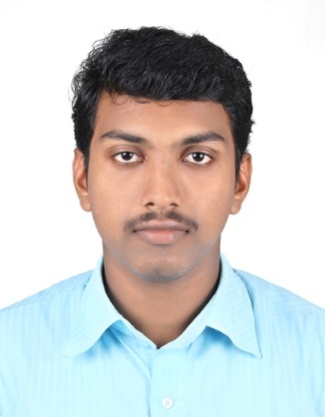 ARUN MOHAN K K    Email   : arunmohankk99@gmail.com Mobile :  +91-8891723670                  +91-9747996677 Objective:                      Possessing good experience in the drilling field of Onshore & Offshore Oil & Gas facilities, seeking a challenging job in your organization where my skills, experience & education can be utilized to benefit the company.Post applying for:    ROUGHNECK / FLOOR MANProfessional Certification:Elementary firs aidFire prevention and basic fire fightingPersonal survival techniquePersonal safety and social responsibility as per company rulesH.U.E.T and  sea survival course for offshore workH2S & breathing apparatus training programRigging and slinging techniquesIADC Rig pass program  ( IADCA4601195)   Work Experience:                I have worked in Shiv-Vani oil and gas exploration services Ltd. as a “Roustabout” From Dec 2012 to Aug 2013 and promoted as a “Floor Man” From Sep 2013 to Nov 2016 at Godavari (1500HP) in Ahmadabad Project.Roles & Responsibilities:Keep the floor clean and tidy, clear of unnecessary Equipments.Keep clear all stairways in case of emergencyWorking with crane and forklift for loading and unloading in order with safe slinging practices, check load rating of different sizes of lifting equipment and proper crane operators signaling methodsPrepare all tools and equipments for the next coming jobs.Keep well Control equipments in good reach. In good working condition & know how to use them in case of any emergency.Keep an eye for myself and co worker safety.Assists alone or as a member of a team, in all general duties such as house- keeping, washing, cleaning, needle gunning, priming and painting of areas on rig as directed.Placing thread protectors on drill pipes, collars, crossovers and casing being hoisted or stored Assist driller in rescue operations.Assist Derrick-man in chemical mixing including basic operation and maintenance of mud hopperAssisting in rig moves, tying of equipment and storesObserving safety rules regulationsParticipated in all safety meetings, courses and seminars conducted by the companyAlways reports unsafe conditions or practice to supervisorAcademic Qualification:Additional Qualification:Diploma in marine mechanical, 2010- 2012, college of marine technology at Kochi, IndiaH2S Monitor, gas Detector, Fire Detection System, DCP, Foam, CO2, Fire Extinguisher, Life Jackets and Belts, Operations and maintenance of various types of fire-fighting equipment and well knowledge about fire and safety equipmentGeneral Skills:Outstanding time management skills and ability to respond well in high -stress situations.Accept challenges with relative ease and work as a team.Languages can speak, write and read English, Malayalam, Hindi and Tamil.Win many time best “pre job card” and “stop card award”.Personal Details:        Name 				: Arun Mohan
        Sex				: Male
        Marital Status			: Single
        Nationality 		           : Indian
        Age / Date of Birth		: 21 September, 1992
        Language Known             	: English, Hindi, Urdu, Tamil and Malayalam
        Passport Number	           : K 6239200
        Date of issue			: 27-09-2012
        Date of Expiry		: 26-09-2022
        Place of Issue			: Kozhikode, Kerala
        Permanent Address             : Arun Mohan K.K
                                                      Kakkukuzhiyil (house)
                                                      Kakkur (po)
                                                      Nanminda (via)
                                                      673613 (pin)
                                                      Kozhikode (dist)
                                                      Kerala, IndiaDECLARATION                  I do hereby declare that the above mentioned information is true to the best of my knowledge and belief.Place 	:  
Date	:                                                                                                   ARUN MOHANQualificationsUniversity/BoardInstitutionHigh schoolKerala BoardNanminda H.S.SHigher SecondaryKerala BoardGov.H.S.S.Poonoor